Knight of the Month-Steve KocurekFamily of the Month-Jerry and Becky ZavodnyCouncil News:Reminder: KC Council 6366 regular council meeting/ Christmas Party will be held on Thursday, December 2 at St. Mary’s Parish Hall. The meeting will begin at 6:00 PM with First, Second and Third Exemplification. It will be followed by a delicious meal prepared by Brother Knight Steve Kocurek. Also included will be a short presentation by Worth Field Agent Dennis Hoffman and singing of Christmas carols. Please encourage your wife or friend to attend. We look forward to seeing all of you.Reminder: KC Council 6366 will be selling BBQ chicken plates Sunday, December 12. Please volunteer to help if you are able.A big thank you to Brother Knights David Bonham, Frankie Wolf and Thomas Pivonka for erecting the dry eraser boards for our religious education classes held in the PAC. Also thank you Brother Knights for building a handicapped ramp for Brother Knight Felix Luna.Congratulations to Sir Knights Deacon John Young and Pete Orozco for attaining their Fourth Degree on Saturday, November 20 in Harker Heights, Texas.Don’t forget the Food for Family Drive Wednesday, December 1 at St. Mary’s Parish Hall in Caldwell.Message from our worthy Financial Secretary: The 2022 annual dues are now payable. Annual dues are $24.00. Please check that your membership card matches the degree you have attained.  You can pay at our monthly council meetings or you may mail them direct to: Eugene Wisniewski, 604 N. Broadway St., Caldwell, Texas 77836If you have any KC news or want to make a memorial donation, contact Maurice Jurena at 979-324-4856 or my email, mrj_757@verizon.net or just drop it in the Sunday collection basket. Regarding the monthly newsletter, if you want to change from hard copy to email or vice versa, or address change, please contact me.Prayer List,Milton Mynar, James Richardson, Glenn Spitzenberger,  Martha Wolf, Steve Wooten and wife, Margie Revilla Beaty, Josiah Barrow, Vance and Kathryn McManus.The core principles of our Knights of Columbus Council are: Charity, Unity, and Fraternity.  The KC’s motto is: “In Service to one, in Service to All.” Our Council’s Church Committee stands ready to provide spiritual support to any Knight who might be in need.  If you, or if you know of any Knight, who is sick or in need, please contact us at mrj_757@verizon.net.  The Council can provide home visits, Holy Communion, and powerful prayers.Knights of Columbus Memorial Scholarship Fund1. Amelia Wearden by Mrs. Larry Valigura-$25.002. Hubert Krenek by Charles and Julie Eubanks-$25.003. Hubert Krenek by James and Birdie Kristoff-$25.004. Hubert Krenek by Adrien and Pat Drouilhet-$50.005. Martin Olivarez Sr. by Connie Olivarez-$100.00KC Insurance Program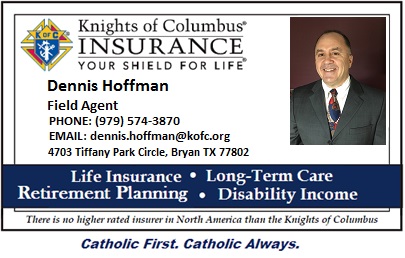 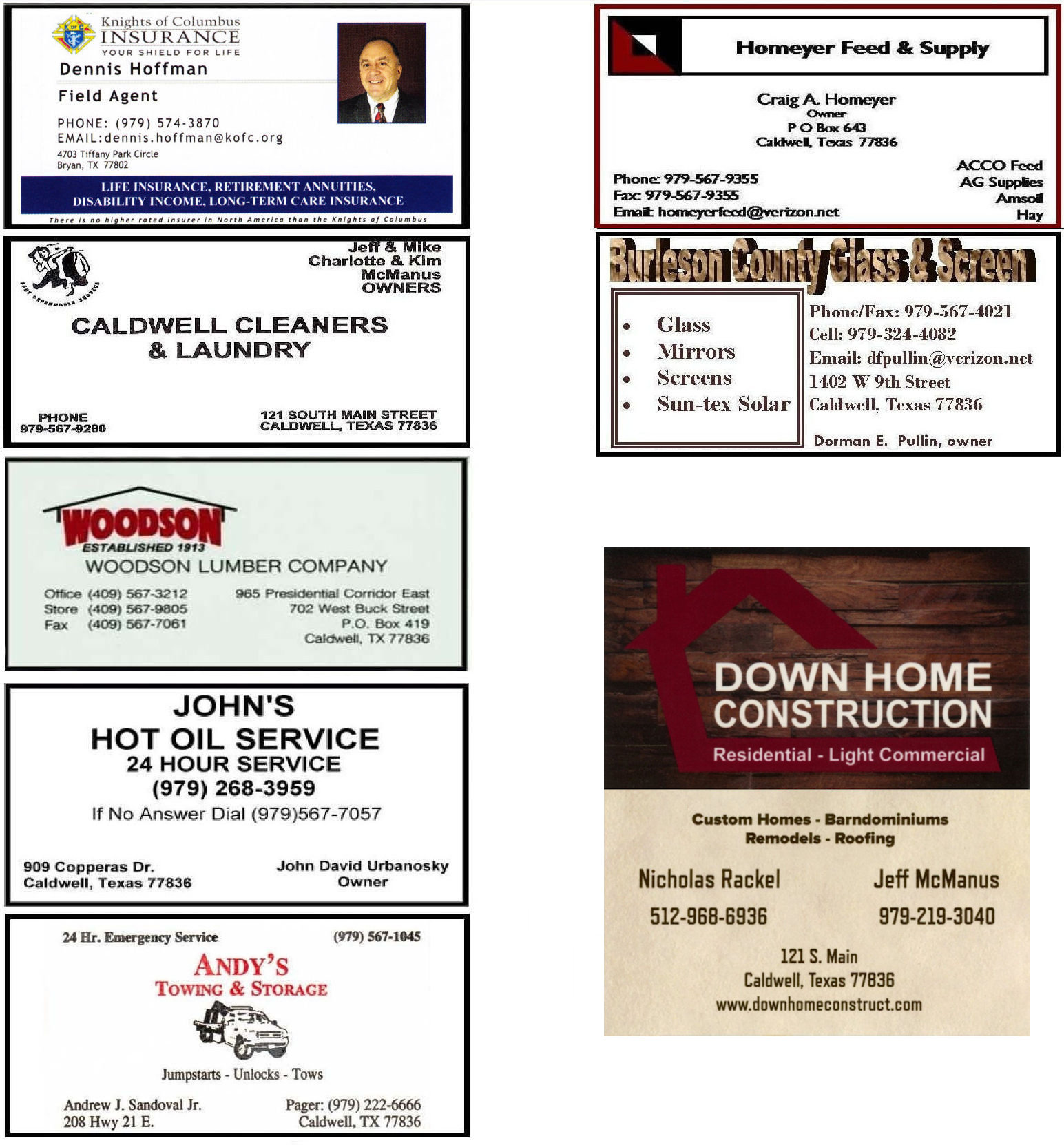 SundayMondayTuesdayWednesdayThursdayFridaySaturday1 Food for Families-6:00 AM2  KC Meeting-6:00 PM3Dwane Wiederhold45 67Laton Giese8 Immaculate Conception of the Blessed Virgin MaryEugene Zulkowski Jr. 91011Ernest Martinez12  KC BBQKC Corporate Communion13John Young Jr.14Darrell Chemelar1516John Malazzo17.18Ernest Beran19Dorman Pullin20James Matcek212223Chandler HomeyerJames Kristoff24Delfino OrozcoJacob Pena25ChristmasDay2627Craig Homeyer28Timothy Breitschoff2930David JunekMark Junek31